Newsletter 12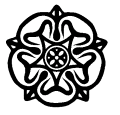 15th March 2019Dear Parents 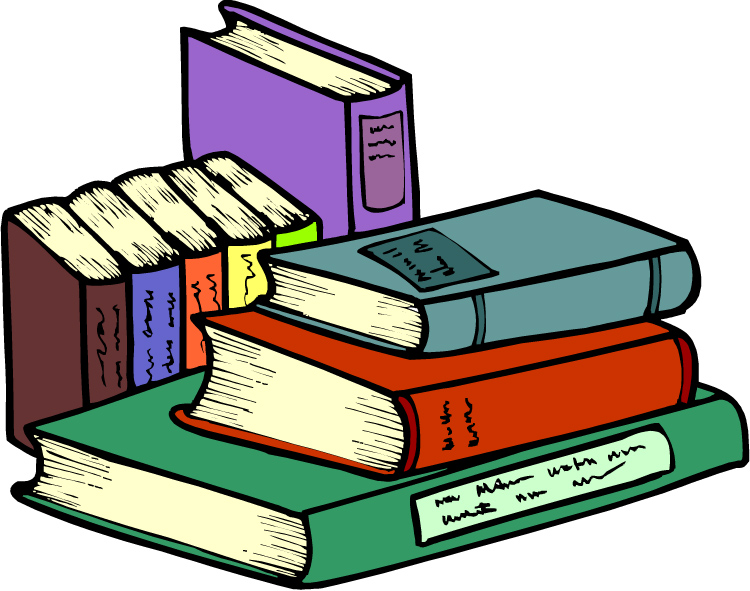 Scholastic Book FayreWe raised a massive £546.96 which means we have £268.17 to spend on Scholastic books for our school, thank you to everyone for your continued support.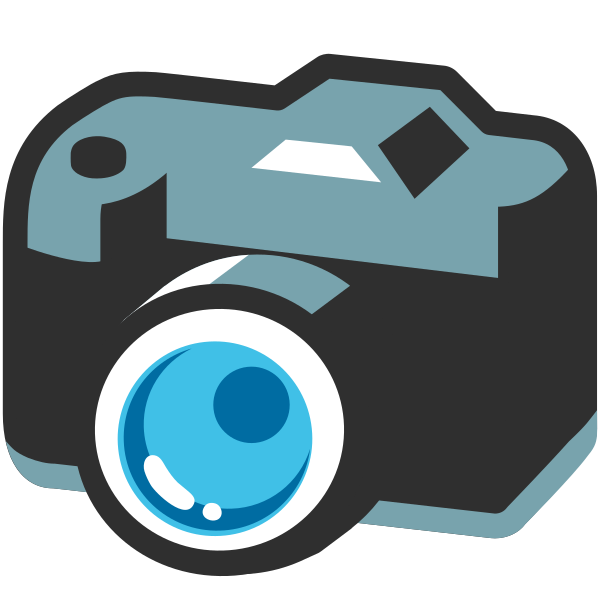 Class PhotosRemember to come to school with a smile everyone! The class photos will take place in school on Wednesday 27th March in the morning.Suttons Got Talent – Friday 22nd March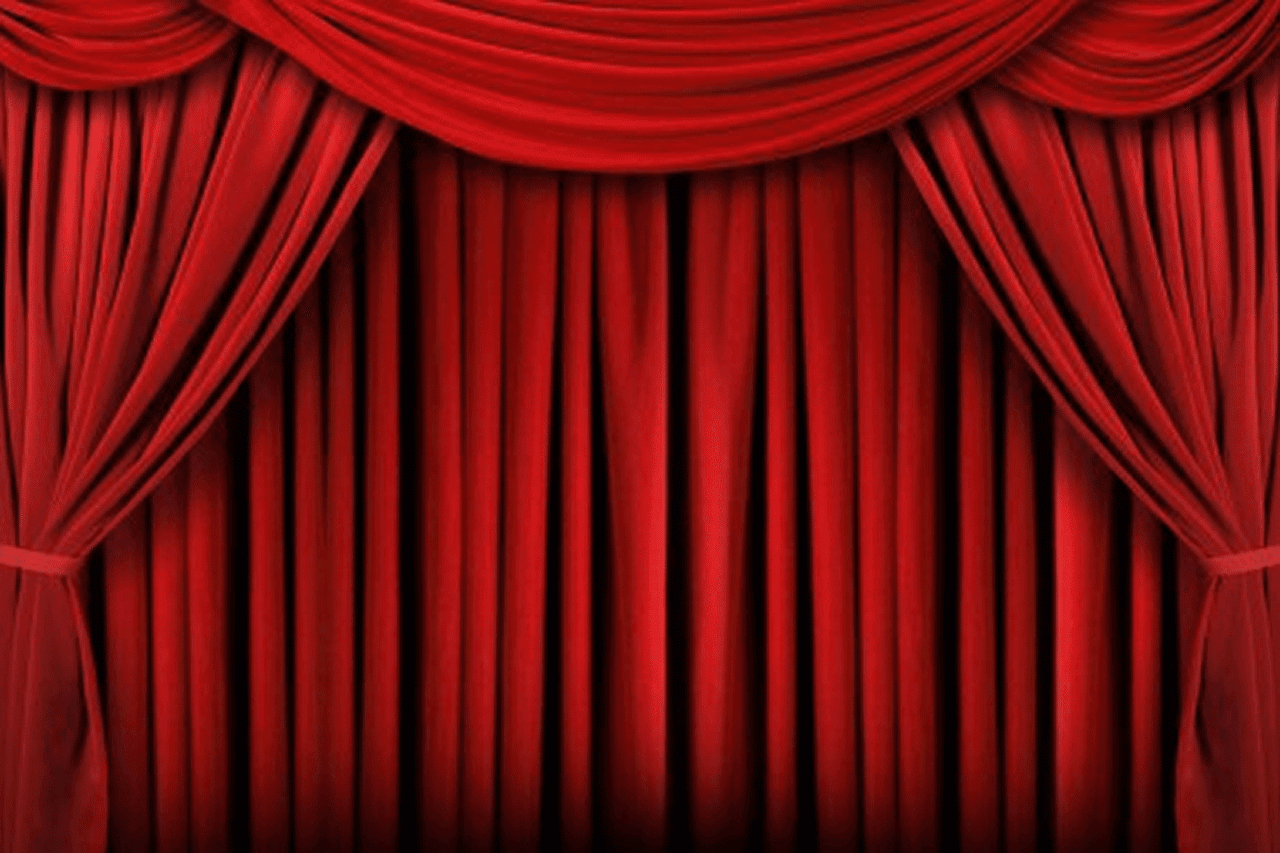 We are looking forward to seeing an abundance of talent showcased. Make sure you have your ticket, we’ve had a peep at the auditions and you are in for a treat. The evening’s performance will begin at 6p.m. and should be finished by 7p.m., please could the children arrive at 5.30p.m. to prepare. Tickets will be on sale in Class 1 after school Monday 18th, Wednesday 20th and Friday 22nd March, tickets will also be available on the door priced at £2 for adults, £1 for children and under 3’s are free. Thanks to friends for selling refreshments during the interval.Growing Up Talk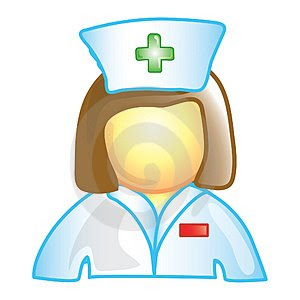 Class 4 will be visited by the school nurse on 28th March who will be giving them a growing up talk, please inform the school if you wish your child not to take part.Crossing the Road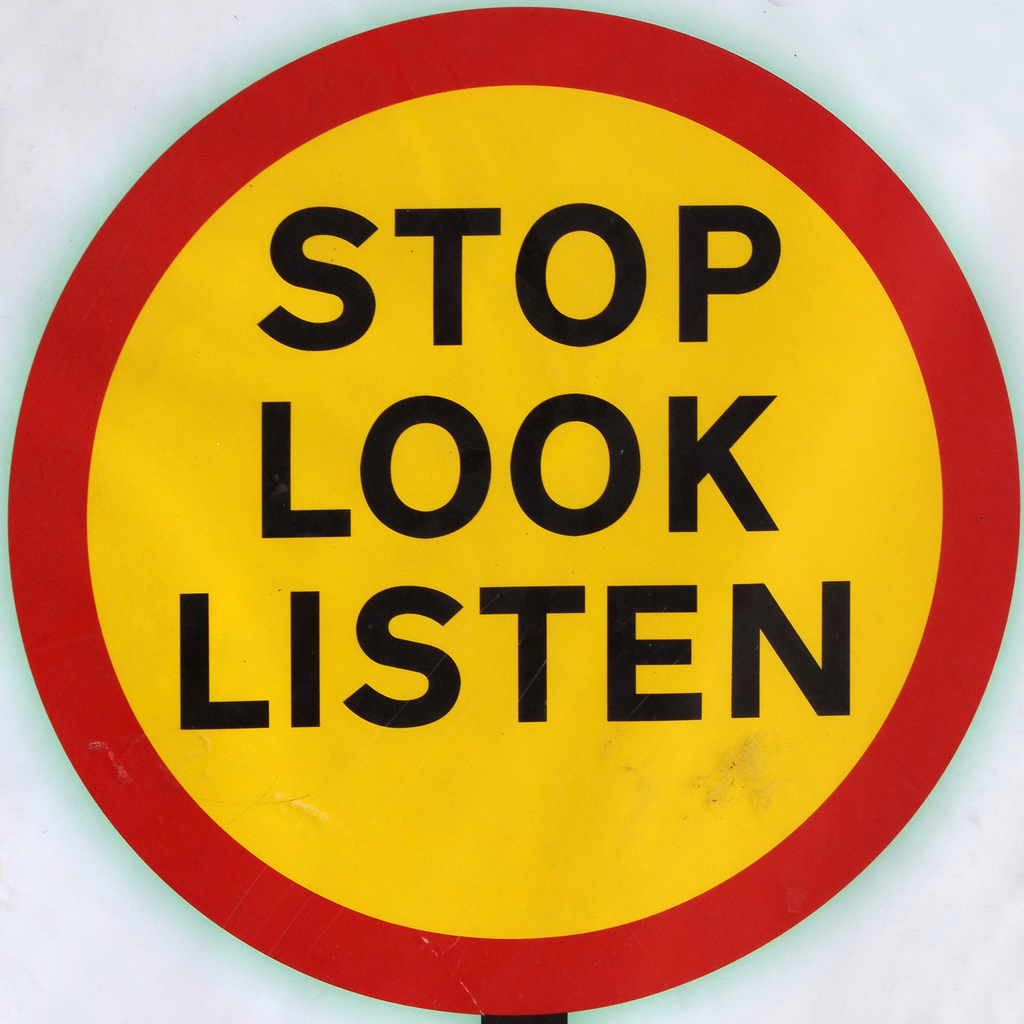 A member of the public has come into school with their concerns due to a recent near miss outside of school. Please could we remind parents and children to look both ways before crossing the road, the road is very busy at school drop off and pick up times. Is My Child Entitled to Free School Meals?Your child(ren) will be entitled to free school meals if you as the parent are in receipt of any of the following benefits:Job Seeker's Allowance (income-based)Income SupportUniversal Credit Child Tax Credit Employment Support Allowance GuaranteeElement of State Pension CreditSupport under Part VI of the Immigration and Asylum Act 1999.Entitlement to free school meals is kept as confidential as possible. Applications can be made online at https://www.eastriding.gov.uk/learning/schools-colleges-and-academies/school-meals/free-school-meals/P.T.F.A. NewsSmarties Challenge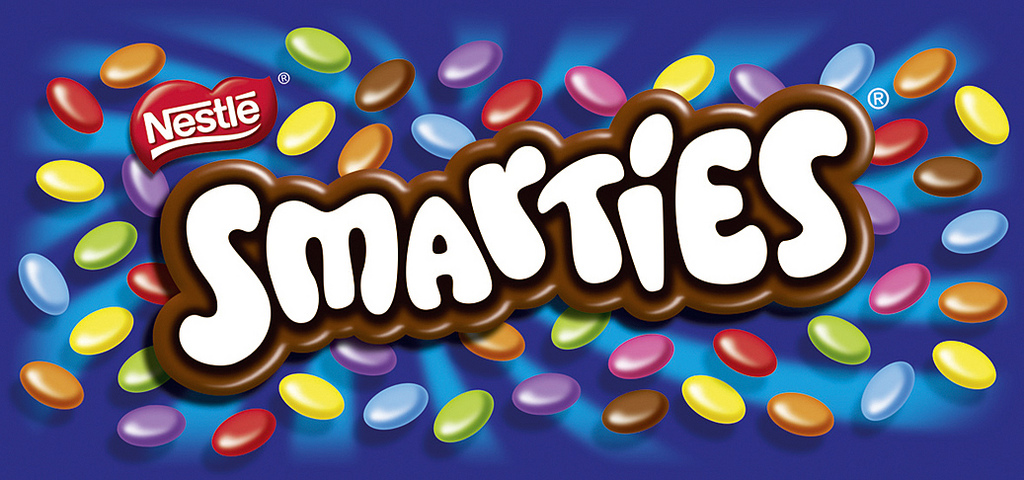 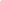 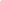 The P.T.F.A. would like to thank you very much for your 20p’s we raised £244 with more tubes still arriving. 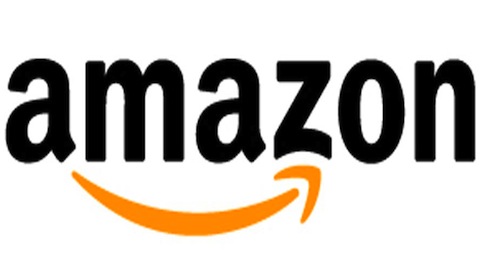 The P.T.F.A.  is now registered as a charity on Amazon Smile, please see the leaflet attached with more information.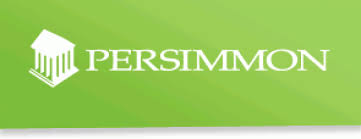 We can’t stop smiling in school and have some amazing news for you… The P.T.F.A.  have managed to get a £1000 fund from Persimmon Homes towards our library which is absolutely fantastic thank you very much.Easter Service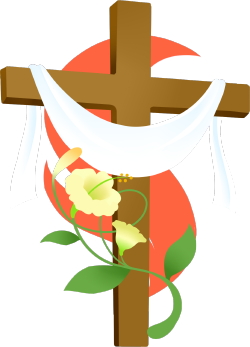 Easter Service Thursday 4th April starting at school. A huge thank you to Mrs Stephenson for orchestrating this and the staff for making it happen. Our Easter Service is taking a different format this year. In school we will be focusing on the ‘Stations of the Cross’ or stopping places with each class preparing artwork which will be displayed and described by the children at each ‘Station’.  The journey will start in the school grounds and continue through the village completing the worship in church. If you could spare the time to help make this memorable occasion for the children it would be greatly appreciated. Please see the attached letter Thank you. Provisional Dates for your Diary	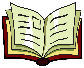 (Please note dates are subject to change)Mrs J RawlingInterim  Executive HeadteacherDateWhat’s on?Who for?18/3/19York Minster TripC419/3/19Parents evening (15.45- 18.30)Nursery Parent/Carer  evening 6 – 7pmRec– yr5Nursery22/3/19Rose Globe Award Assembly YR5YR5 parents invited22/3/19Talent show at the village hall 6pmAll4/4/19Easter church service PMAll5/4/19Break up for EasterAll23/4/19Back to schoolAll13/5/19KS2 SATS WeekYR614/5/19Class 1 theatre tripC110/5/19Class 1 leading worship AssemblyC1 parents invited17/5/19Rose Globe Award Assembly YR3YR3 parents invited24/5/19Break up for half termAll3/6/19Back to schoolAll10/6/19Church AssemblyAll28/6/19Class 3 leading worship AssemblyC3 parents invited5/7/19Rose Globe Award Assembly YR1YR1 parents invited19/7/19Break up for SummerAll